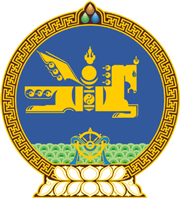 МОНГОЛ УЛСЫН ХУУЛЬ2021 оны 12 сарын 17 өдөр                                                                  Төрийн ордон, Улаанбаатар хот      МЭДЭЭЛЛИЙН ИЛ ТОД БАЙДАЛ БА      МЭДЭЭЛЭЛ АВАХ ЭРХИЙН ТУХАЙ      ХУУЛИЙГ ДАГАЖ МӨРДӨХ ЖУРМЫН      ТУХАЙ ХУУЛЬ ХҮЧИНГҮЙ БОЛСОНД      ТООЦОХ ТУХАЙ1 дүгээр зүйл.2011 оны 06 дугаар сарын 16-ны өдөр баталсан Мэдээллийн ил тод байдал ба мэдээлэл авах эрхийн тухай хуулийг дагаж мөрдөх журмын тухай хуулийг хүчингүй болсонд тооцсугай.2 дугаар зүйл.Энэ хуулийг Нийтийн мэдээллийн ил тод байдлын тухай хууль /Шинэчилсэн найруулга/ хүчин төгөлдөр болсон өдрөөс эхлэн дагаж мөрдөнө.МОНГОЛ УЛСЫН ИХ ХУРЛЫН ДАРГА 				Г.ЗАНДАНШАТАР